ΕΛΛΗΝΙΚΗΔΗΜΟΚΡΑΤΙΑ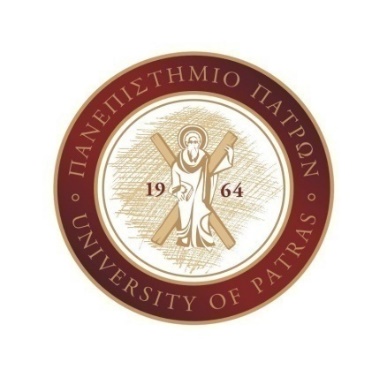 ΣΧΟΛΗ ΑΝΘΡΩΠΙΣΤΙΚΩΝ ΚΑΙ ΚΟΙΝΩΝΙΚΩΝ ΕΠΙΣΤΗΜΩΝΤΜΗΜΑ ΕΠΙΣΤΗΜΩΝ ΤΗΣ ΕΚΠΑΙΔΕΥΣΗΣ ΚΑΙ ΚΟΙΝΩΝΙΚΗΣ ΕΡΓΑΣΙΑΣΓΡΑΜΜΑΤΕΙΑ
ΔΗΛΩΣΕΙΣ ΜΑΘΗΜΑΤΩΝ ΕΑΡΙΝΟΥ ΕΞΑΜΗΝΟΥ
ΑΚΑΔΗΜΑΪΚΟΥ ΕΤΟΥΣ 2022 – 2023
Σας ενημερώνουμε ότι οι δηλώσεις μαθημάτων για το εαρινό εξάμηνο
του ακαδημαϊκού έτους 2022 – 2020 θα πραγματοποιηθούν από την
Δευτέρα 10 Απριλίου έως και την Κυριακή 30 Απριλίου 2023 και ώρα
23:59.
Προσοχή  φοιτητής/τρια που δεν έκανε δήλωση μαθημάτων για τα μαθήματα του τρέχοντος εξαμήνου, δεν θα εμφανίζεται στις λίστες με τις δηλώσεις των μαθημάτων, δεν θα μπορεί να κατοχυρώσει βαθμό από τη συγκεκριμένη εξεταστική καθώς και να λάβει μέρος στην επαναληπτική εξεταστική του Σεπτεμβρίου.